Request for Appointment of Thesis Examination Committee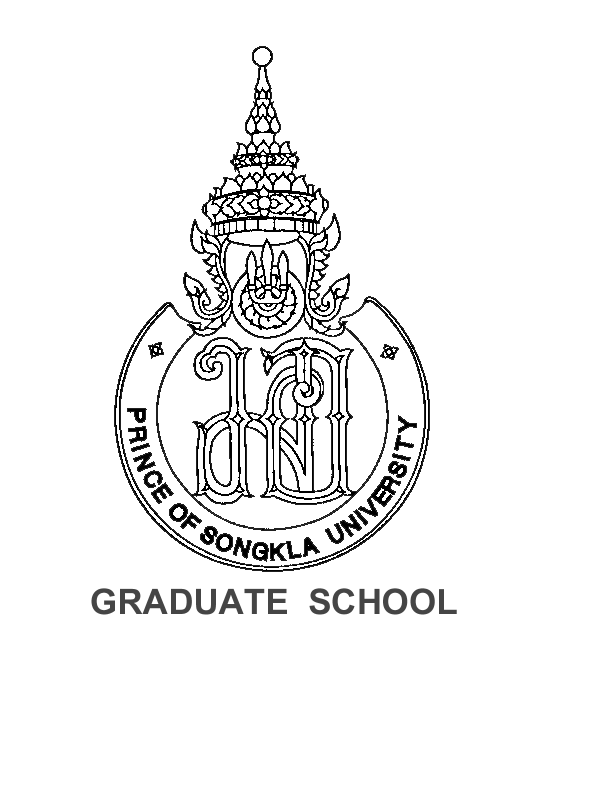 Student’s name (Mr./Mrs./Miss)....................................................................................................Student ID …………………….…………………….......Program…………………………………………………………………………..………………… Faculty………………..……………….……………………………………..……………..	❒ Doctoral Degree		🔿  Plan 1.1	 🔿  Plan 1.2 	🔿 Plan 2.1	🔿	Plan 2.2		❒ Master’s Degree   	🔿  Plan A 1 	🔿  Plan A 2Thesis title……..………………………………………………………………………………………………………………….…………………………………………………………..………    Proposed Thesis Examination Committee (Please specify academic title ahead the names)Resolution of the Committee of Faculty of …………………….……………………………………..…….…….….on date ……………………………………….....		❒   Approve	❒   Not approve due to ………………………………………………………………………..……………………………………………………..		                                                                                              Signature…………………………………………………………………………                                                                                                         (Dr.Pornpimon  Chuaduangpui)		                                                                                 Associate Dean for Academic Affairs and Educational Administration					           					                              Authority of Faculty 										              Date ………………../……………………………./…………….Remarks   1. Thesis examiner shall be appointed from those with the qualification in accordance with the Graduate Program Standards, B.E. 2558 in item 10.3 and 10.4. 2. In the program under the Graduate Program Standards, B.E. 2558, if the thesis examination committee has consisted of “faculty staff in the program” and external examiner not less than the number specified in the Standard, “full-time instructors” may be additionally appointed as members of thesis examinations committee. However, full-time instructors must have a doctorate degree or having at least a master's degree and with associate professorship and having at least 3 related academic works in the past 5 years with at least one of which being research. (The counting time of academic works of full-time instructor/faculty staff in the program starts from being appointed as a thesis examiner in the past 5 years.) 3. Academic works of full-time instructor/faculty staff in the program could be counted in published works in journal/proceedings /textbook in the 5 past years (Please update the resume and academic work in GSMIS).For external examiner, academic works could be counted published works in journal only without timeframe (lifelong). Please attach the resume and academic work of external examiner to the Graduate School. 4. Please send a copy to inform the Graduate School once the faculty approves the appointment of the Thesis Examination Committee. To inform in advance before the thesis examination date as the Graduate School required. If it is found that the qualification of thesis examination committee is not accordance with the criteria, the Graduate School shall remind to revise the committee.Updated on Dec 14, 2021List of thesis examinersNumber of published works in journals (within last 5 past years*) of faculty members from year ………. to year ……….. or Number of published works in journal of external examiner (no time limit)Number of other academic work/ proceedings/ book/                       textbook (within last 5 past years*)(1) ………………………………….........................……..... ChairpersonField of Specialization/Organization...................................                      Faculty staff in the program (National ........./International.............)Or external examiner (National ........./International.............)………………………………...........(2) ………………………………….......................................…… AdvisorField of Specialization…...........................................................                                      Faculty staff in the program (National ........./International.............)………………………………...........(3) ………………………………………….…….....…..… Co-advisor (if any)Field of Specialization/Organization…...................................                      Faculty staff in the program (National ........./International.............)/Full-time instructor/External examiner (National……../International……..)………………………………...........(4) ……………………………………….… Faculty staff in the programField of Specialization…...........................................................                                      Faculty staff in the program (National ........./International.............)………………………………...........(5) ………………………………….......… Faculty staff in the programField of Specialization…...........................................................                                      Faculty staff in the program (National ........./International.............)………………………………...........(6) ………………………………….........…… External examiner (if any)  Organization…...................................                      External examiner (National ........./International.............)………………………………...........(7) ………………………………………….. Full-time Instructor (if any)  Field of Specialization…...........................................................                                      Full-time Instructor (National ........./International.............)………………………………...........